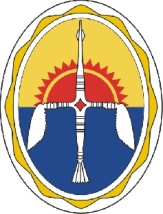 КРАСНОЯРСКИЙ КРАЙЭВЕНКИЙСКИЙ МУНИЦИПАЛЬНЫЙ РАЙОНЧИРИНДИНСКИЙЙПОСЕЛКОВЫЙ СОВЕТ ДЕПУТАТОВРЕШЕНИЕ 5 созыв 28сессия«13» ноября 2023 года                                   № 99                                             п. ЧириндаО проекте решения «О внесении изменений в Устав поселка Чиринда»В целях приведения Устава поселка Чиринда в соответствие с федеральным и региональным законодательством Чириндинский поселковый Совет депутатов             РЕШИЛ:1. Направить на опубликование в периодическое печатное средство массовой информации «Официальный вестник Эвенкийского муниципального района» проект решения  «О внесении изменений в Устав поселка  Чиринда» согласно приложению 1. 2. Утвердить Порядок учёта предложений по проекту решения «О внесении изменений в Устав поселка Чиринда»  и участии граждан в его обсуждении согласно приложению  2. 3. Для организации  учёта предложений по проекту решения «О внесении изменений в Устав поселка Чиринда» создать рабочую группу в следующем составе:   1.Елдогир Г.К;   2.Осогосток Т.А;   3.Боягир Д.Р.4. Настоящее Решение вступает в силу со дня его официального опубликования.Председатель Чириндинскогопоселкового Совета депутатовГлава поселка Чиринда                                                                                            М.А. ДемьяноваПриложение  1к Решению Чириндинского поселкового Совета депутатовот 13.11.2023г №99ПРОЕКТКРАСНОЯРСКИЙ КРАЙЭВЕНКИЙСКИЙ МУНИЦИПАЛЬНЫЙ РАЙОНЧИРИНДИНСКИЙЙПОСЕЛКОВЫЙ СОВЕТ ДЕПУТАТОВРЕШЕНИЕ___ созыв____ сессия«___»  _______  2023  года                                   № ___                                              п. ЧириндаО внесении измененийи дополнений в Устав поселка ЧириндаВ целях приведения Устава поселка Чиринда Эвенкийского муниципального района Красноярского края в соответствие с требованиями Федерального закона от 06.10.2003 № 131-ФЗ «Об общих принципах организации местного самоуправления в Российской Федерации», руководствуясь статьей 38 Устава поселка Чиринда, Чириндинский поселковый Совет депутатов РЕШИЛ:1. Внести в Устав поселка Чиринда Эвенкийского муниципального района Красноярского края (далее Устав) следующие изменения:1.1. в пункте 9 части 1 статьи 9 Устава слова «федеральными законами» заменить словами «Федеральным законом от 06.10.2003г №131 ФЗ «Об общих принципах организации местного самоуправления в Российской Федерации»;1.2. статью 63 Устава дополнить частями 3, 4 следующего содержания:«3. Глава поселка Чиринда освобождается от ответственности за несоблюдение ограничений и запретов, требований о предотвращении или об урегулировании конфликта интересов и неисполнение обязанностей, установленных Федеральным законом от 6 октября 2003 года № 131-ФЗ «Об общих принципах организации местного самоуправления в Российской Федерации» и другими федеральными законами в целях противодействия коррупции, в случае, если несоблюдение таких ограничений, запретов и требований, а также неисполнение таких обязанностей признается следствием не зависящих от него обстоятельств в порядке, предусмотренном частями 3 – 6 статьи 13 Федерального закона от 25 декабря 2008 года № 273-ФЗ «О противодействии коррупции».4. Депутат Чириндинского поселкового Совета депутатов освобождается от ответственности за несоблюдение ограничений и запретов, требований о предотвращении или об урегулировании конфликта интересов и неисполнение обязанностей, установленных Федеральным законом от 06.10.2003 года № 131-ФЗ «Об общих принципах организации местного самоуправления в Российской Федерации» и другими федеральными законами вцелях противодействия коррупции, в случае, если несоблюдение таких ограничений, запретов и требований, а также неисполнение таких обязанностей признается следствием не зависящих от указанных лиц обстоятельств в порядке, предусмотренном частями 3 - 6 статьи 13 Федерального закона от 25 декабря 2008 года № 273-ФЗ «О противодействии коррупции».».2. Главе поселка  Чиринда:2.1. в течение 15 дней со дня принятия направить настоящее Решение на государственную регистрацию в Управление Министерства юстиции Российской Федерации по Красноярскому краю;2.2. после государственной регистрации обеспечить официальное опубликование настоящего Решения.3. Часть 2 настоящего Решения вступает в силу со дня принятия, часть 1 настоящего Решения вступает в силу в день, следующий за днем официального опубликования в периодическом печатном средстве массовой информации «Официальный вестник Эвенкийского муниципального района», осуществляемого после его государственной регистрации в территориальном органе уполномоченного федерального органа исполнительной власти в сфере регистрации уставов муниципальных образований.Председатель Чириндинскогопоселкового Совета депутатовГлава поселка Чиринда                                                                                            М.А. ДемьяноваПриложение  2к Решению Чириндинского поселкового Совета депутатовот 13.11.2023г №99Порядок учёта предложений по проекту решения «О внесении изменений и дополнений в Устав поселка  Чиринда»  и участии граждан в его обсуждении1. Настоящий порядок разработан в соответствии с Федеральным законом от 06 октября 2003 года № 131-ФЗ «Об общих принципах организации местного самоуправления в Российской Федерации» и направлен на реализацию прав граждан на участие в обсуждении изменений вносимых в Устав поселка Чиринда.2. Проект решения Чириндинского поселкового Совета депутатов «О внесении изменений и дополнений в Устав поселка Чиринда» (далее – проект решения) подлежит официальному опубликованию в периодическом печатном издании «Эвенкийский вестник Эвенкийского муниципального района» не позднее, чем за 30 дней до дня рассмотрения Чириндинским поселковым Советом депутатов данного проекта решения с одновременным опубликованием настоящего Порядка.3. Предложения по проекту решения могут вноситься гражданами Российской Федерации, проживающими на территории п. Чиринда и обладающими избирательном правом, органами государственной власти, органами местного самоуправления, общественными объединениями и иными организациями независимо от форм собственности.4. Предложения по проекту решения подаются в рабочую группу  в письменном виде до 18.12.2023г. (более месяца после опубликования) года по адресу: п. Чиринда, ул. Набережная д.1.В индивидуальных предложениях граждан должны быть указаны фамилия, имя, отчество, дата рождения, адрес места жительства и личная подпись гражданина. Коллективные предложения граждан принимаются с приложением протокола собрания граждан с указанием фамилии, имени, отчества, даты рождения, адреса места жительства лица, которому доверено представлять вносимые предложения.5. Предложения вносятся только в отношении изменений, содержащихся в проекте решения.Предложения, внесенные с нарушением требований, установленных настоящим Порядком, рассмотрению не подлежат.6. Поступившие предложения рассматривается рабочей группой не позднее 10 дней после окончания срока поступления предложений по проекту решения.7. Инициаторы предложений вправе присутствовать, принимать участие в обсуждении своих предложений на заседании рабочей группы, для чего  рабочая группа заблаговременно информируют их о месте и времени заседания.8. Проект решения, а также вынесенные на публичные слушания предложения граждан подлежат обсуждению на публичных слушаниях.    